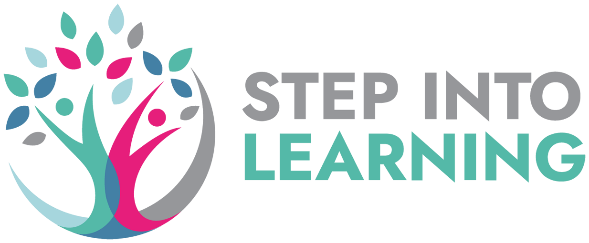 Do you have an EHCP (Education and Health Care Plan)?Yes   NoIf you ticked ‘yes’ above, then please contact your case worker at the Local Authority to let them know you would like to attend our course. The Local Authority will then consider the request.PERSONAL INFORMATIONPERSONAL INFORMATIONTitle    Title    First Name(s):  First Name(s):  First Name(s):  First Name(s):  Surname:   Surname:   Surname:   Surname:   AddressAddressAddressAddressPostcode: Postcode: Postcode: TelephoneHome: Home: Mobile:  Email:    Email:    Email:    Email:    Date of Birth:Course InformationCourse InformationCourse InformationOCNLR Level 1 Certificate in Skills for Professions in Catering, Hospitality and TourismOCNLR Level 1 Certificate in Skills for Professions in Catering, Hospitality and TourismOCNLR Level 1 Certificate in Skills for Professions in Catering, Hospitality and Tourism                        Start Date: September 2023                                        End date: July 2024                        Start Date: September 2023                                        End date: July 2024                        Start Date: September 2023                                        End date: July 2024The course will be taught 3 days per week between Launceston Bridge Café and The Orchard CentreThe course will be taught 3 days per week between Launceston Bridge Café and The Orchard CentreThe course will be taught 3 days per week between Launceston Bridge Café and The Orchard CentreHow did you hear about this course?Step into Learning websiteHow did you hear about this course?Social mediaHow did you hear about this course?Word of mouthHow did you hear about this course?Advertising How did you hear about this course?Other:               EDUCATION – PREDICTED GRADES FOR ENGLISH, MATHS AND DIGITAL SKILLSEDUCATION – PREDICTED GRADES FOR ENGLISH, MATHS AND DIGITAL SKILLSEDUCATION – PREDICTED GRADES FOR ENGLISH, MATHS AND DIGITAL SKILLSEDUCATION – PREDICTED GRADES FOR ENGLISH, MATHS AND DIGITAL SKILLSLevelSubjectGrade achieved or predicted Date achieved if applicableGCSE or predicted GCSEMathsGCSE or predicted GCSEEnglish Language GCSE or predicted GCSEEnglish Literature GCSE or predicted GCSEDigital SkillsPERSONAL STATEMENTPlease could you write a sentence or two to explain why you’d like to do the course:COURSE DETAILSBelow details all the mandatory and optional units. You must achieve at least 32 credits. We would like all learners to complete the units highlighted in green (mandatory) and blue (recommended) but please could you tell us by ticking which of the optional units you would like to do in order to make up the 32 credits (the optional units are highlighted in orange). Please read the guidance carefully as to how to make your selections. Learners must achieve at least 32 credits in total:5 credits from both mandatory units12 credits from vocational units in Optional Group 16 credits from units in Optional Group 2the remaining credits may be taken from Optional Groups 1 and/or 2If you need help or support with this, please contact Sharon Sproull on 01566 701827 or email info@stepintolearning.org.uk:MANDATORYOptional Group 1 - Sub group GENERALOptional Group 1 - Sub group CATERINGOptional Group 1 - Sub group HOSPITALITYOptional Group 1 Sub group TOURISMOptional Group 2